KADIMA’SNew England RegionBATTLE OF THE SEXES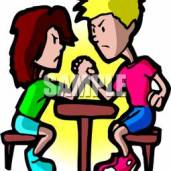 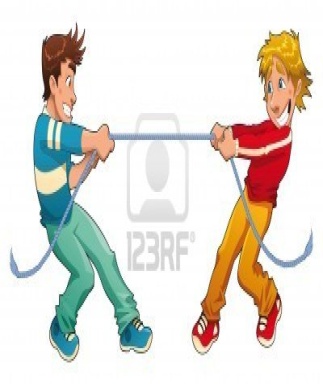 wear RED		 wear BLACK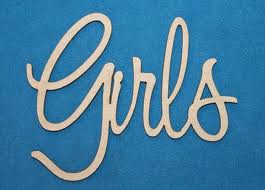 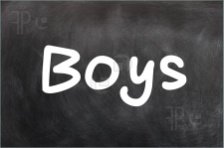 ______________________________________________Deadline:	Chapter registration form must be RECEIVED in theNERUSY office by Wednesday, March 6, 2013.One check per chapter made out to NERUSY.Every participant must be a paid Kadimanik.As per regional Youth Commission policy, there are no refunds.Questions?  Contact Miriam Iken at miriam@nerusy.org / 617-964-8210